ŚLĄSKA WOJEWÓDZKA KOMENDA
OCHOTNCZYCH HUFCÓW PRACY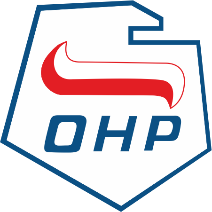 40-950, KATOWICE, Plac Grunwaldzki 8-10 tel. 32 209-08-63/65slaska@ohp.pl, www.slaska.ohp.pl                                   Katowice, 01.12.2020Znak sprawy: ŚWK.ZZA.273.15.2020Zapytanie  Ofertowe W imieniu Śląskiej Wojewódzkiej Komendy OHP zwracam się z prośbą o przedstawienie oferty cenowej na dostawę sprzętu komputerowego – komputery i laptopy dla Śląskiej Wojewódzkiej Komendy OHP w Katowicach przy Plac Grunwaldzki 8-10Szczegółowy opis przedmiotu zamówienia stanowi załącznik nr 1 do niniejszego zapytania – specyfikacja sprzętu. W specyfikacji ujęto minimalne parametry, które powinien posiadać oferowany sprzęt.  Oferty w formie wypełnionego formularza ofertowego stanowiącego załącznik nr 2 do niniejszego zapytania należy przesłać w formie elektronicznej na adres it.slaska@ohp.pl 
w terminie do 04.12.2020Kryterium oceny ofert – Łączna Cena Brutto  100%Warunki realizacji  zamówienia zawarto we wzorze umowy. Umowa  zostanie zawarta z wykonawcą, który zaoferuje łączną  najniższą cenę za dostawę przedmiotu zamówienia w cenach wskazanych w ofercie. Wzór umowy stanowi załącznik nr 3 do niniejszego zapytania. Oferty nie zawierające wszystkich pozycji nie będą  rozpatrywane, zostaną odrzucone.Oferty nadesłane po terminie wskazanym w pkt 3 zapytania nie będą  rozpatrywane, zostaną odrzucone.                                                                                Kierownik                                                                              Zespołu Administracji                                                                              Piotr Osysek